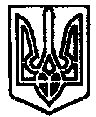 УКРАЇНАПОЧАЇВСЬКА  МІСЬКА  РАДАВОСЬМЕ  СКЛИКАННЯВОСЬМА СЕСІЯРІШЕННЯВід «      » липня 2021 року						№ПРОЕКТПро передачу коштів з Почаївського міського бюджету до Тернопільського обласного бюджетуКеруючись Постановою Кабінету Міністрів України №403 від 21 квітня 2021 року «Про порядок та умови надання субвенції з державного бюджету місцевим бюджетам на заходи, спрямовані на боротьбу з гострою респіраторною хворобою COVID-19, та її наслідкам під час навчального процесу у закладах середньої освіти», керуючись ст. 89, 101 Бюджетного кодексу України, Почаївська міська радаВИРІШИЛА:Передати з Почаївського місцевого бюджету до Тернопільського обласного бюджету кошти на співфінансування субвенції з державного бюджету місцевим бюджетам на заходи, спрямовані на боротьбу з гострою респіраторною хворобою COVID-19, спричиненою SARS-CoV-2, та її наслідки під час начального процесу у закладах загальної середньої освіти у вигляді міжбюджетного трансферту в сумі 104,00 тис. ( сто чотири тисячі ) грн.2. Затвердити текст договору про передачу та прийняття субвенції з Почаївського міського бюджету до Тернопільського обласного бюджету згідно з додатком 1.3. Доручити міському голові Бойку В.С. підписати договір  про передачу та прийняття видатків субвенції з Почаївського міського бюджету до  Тернопільського обласного бюджету.4. Контроль за виконанням даного рішення покласти на постійну комісію з питань фінансів, бюджету, планування соціально-економічного розвитку, інвестицій та міжнародного співробітництва.Чубик А.В.Бондар Г.В.Мамчур С.М.Додаток 1 до рішення міської ради №267від « 31 » березня 2021рДОГОВІРпро передачу-прийняття субвенції з Почаївського міського бюджету до Тернопільського обласного бюджетум. Тернопіль 						________________2021 р.Цей договір укладено з метою забезпечення відповідних обсягів співфінансування субвенції з державного бюджету місцевим бюджетам на заходи, спрямовані на боротьбу з гострою респіраторною хворобою COVID-19, спричиненою SARS-CoV-2, та її наслідки під час начального процесу у закладах загальної середньої освітиДоговір укладено відповідно до вимог статей 93, 101 Бюджетного кодексу України.І. СТОРОНИ ДОГОВОРУ1.1. Сторонами договору є Тернопільська обласна рада в особі голови обласної ради Головака М.Й. та Почаївська міська рада в особі Почаївського міського голови Бойка В.С., які діють на підставі Закону України "Про місцеве самоврядування в Україні".II. ПРЕДМЕТ ДОГОВОРУ2.1. Предметом договору є передача до обласного бюджету Тернопільської обласної ради з місцевого бюджету Почаївської міської ради коштів в сумі 104,00 тис. ( сто чотири тисячі ) грн на співфінансування субвенції з державного бюджету місцевим бюджетам на заходи, спрямовані на боротьбу з гострою респіраторною хворобою COVID-19, спричиненою SARS-CoV-2, та її наслідки під час начального процесу у закладах загальної середньої освітиШ. ПОРЯДОК ПЕРЕДАЧІ ТА ВИКОРИСТАННЯ ВИДАТКІВ3.1. Передача видатків здійснюється шляхом затвердження у видатках місцевого бюджету Почаївської міської ради у 2021 році субвенції з місцевого бюджету на співфінансування субвенції з державного бюджету місцевим бюджетам на заходи, спрямовані на боротьбу з гострою респіраторною хворобою COVID-19, спричиненою SARS-CoV-2, та її наслідки під час начального процесу у закладах загальної середньої освіти до обласного бюджету Тернопільської обласної ради. 3.2. Одержувач коштів, який визначається рішенням Тернопільської обласної ради зобов’язується спрямувати кошти передбачені даним договором на співфінансування придбання ноутбуків для педагогічних працівників комунальних закладів загальної середньої освіти та їх філій для організації дистанційного навчання, інших форм здобуття загальної середньої освіти з використанням технологій дистанційного навчання в сумі 104,00 тис. ( сто чотири тисячі ) грн.IV. ВІДПОВІДАЛЬНІСТЬ СТОРІН4.1. Цей договір укладений в двох автентичних примірниках українською мовою (по одному кожній із сторін ). 4.2. Сторони несуть відповідальність за невиконання або неналежне виконання умов цього договору в порядку, передбаченому чинним законодавством України.V. СТРОКИ ДІЇ ДОГОВОРУ, ПОРЯДОК ВНЕСЕННЯ ЗМІН ТА ДОПОВНЕНЬ5.1. Цей договір вступає в силу з моменту його підписання і діє до 31 грудня 2021 року включно.5.2. Зміни та доповнення до цього договору вносяться за письмовою згодою сторін на підставі додаткової угоди.VI. РЕКВІЗИТИ СТОРІН47025 м. Почаїв					46000, м. Тернопільвул. Возз’єднання,16				вул. Грушевського,8Почаївська міська рада				Тернопільська обласна радаПочаївський міський голова		Голова Тернопільської обласної ради____________ В.С. Бойко			______________ М.Й. Головко